                                                            УКРАЇНА                    ІРШАВСЬКА  МІСЬКА   РАДА  ЗАКАРПАТСЬКОЇ  ОБЛАСТІ   БРІДСЬКИЙ ЗАКЛАД  ЗАГАЛЬНОЇ  СЕРЕДНЬОЇ  ОСВІТИ  І-ІІІ  СТУПЕНІВ                                                             НАКАЗ20.03.2024 року                                                                                               № 42Про виконання рішень педагогічної ради від 20.03.2024, протокол №03   На виконання рішень педагогічної ради від 20.03.2024, протокол №03НАКАЗУЮ:1.Класним керівникам 1-11 класів здійснювати процес соціалізації підростаючого покоління шляхом:1.1.Гуманізації освітнього процесу, створення сприятливого морально-психологічного клімату в колективі.1.2. Створення кожному здобувачеві освіти ситуації успіху, де б він міг себе  реалізувати як особистість.1.3.Підвищення потреб  у  вихованні дбайливого ставлення до історії, культури і традицій народу.1.4.    Корекції дитячих комплексів.1.5.Розширення виховного простору на основі зв’язків із соціальним середовищем.1.6.Виховання моральної стійкості  вихованців до впливу негативних факторів соціального середовища.                                                                                      Постійно. ЗВР, класні керівники1.7. Постійно здійснювати системний соціально – педагогічний супровід класу.                                                                                                                  Постійно.1.8. Провести дослідження здобувачів освіти та їх батьків із освітніх та соціально – культурних проблем.                                                                                                          До 25.05.24р.1.9. Активізувати позакласну виховну роботу  з метою забезпечення успішної самореалізації та закріплення навичок соціалізації.                                                                                                        Протягом навчального року.1.10. Провести цикл виховних годин:«Культура спілкування – основна вимога людських відносин».«Життя і здоров’я людини – найвища цінність держави».                                                                                                     Квітень- травень 2024 р2.Заступнику директора з навчальної роботи Маргіті Н.Ю., практичному психологу Кудацькій О.В. провести тренінг для вчителів «Створення ситуації успіху».                                                                                                      Квітень 2024р.3.Педагогу –організатору  Шпак О.Є. активізувати роботу учнівського самоврядування і з цією метою провести засідання ради учнівського самоврядування «Молодь та ініціатива», «Як вести за собою».                                                                                             Квітень- травень 2024 р.4.  Практичному психологу закладу освіти Кудацькій О.В.4.1. Провести діагностичні дослідження із вивчення освітніх та соціальних проблем здобувачів освіти  та їх батьків з метою розвитку творчої соціально – орієнтованої особистості.                                                                                                 Квітень- травень 2024 р.4.2. Проводити індивідуальні консультації для здобувачів освіти  і батьків із проблемних питань сучасної  соціалізації.                                                                    Постійно.5.Бібліотекарю закладу освіти Балезі М.В.  створити інформаційний банк літератури  для учнів з питання «Я і соціум».                                                                                                            До 01.09.2024р.6. Вчителям – предметникам:6.1. Забезпечувати в освітньому процесі  єдність  вимог  навчання та виховання.                                                                                                                 Постійно.6.2 .Використовувати інноваційні форми організації навчального процесу для активізації діяльності здобувачів освіти.                                                                                                           Протягом навчального року7. Контроль за виконанням наказу покласти на заступників керівника закладу освіти з навчальної роботи Маргіту Н.Ю. та виховної роботи Чедрик Я.В.        Керівник закладу освіти                                      Наталія ГАЛІНСЬКАЗ наказом ознайомлені:Маргшіта Н.Ю._________Чедрик Я.В.____________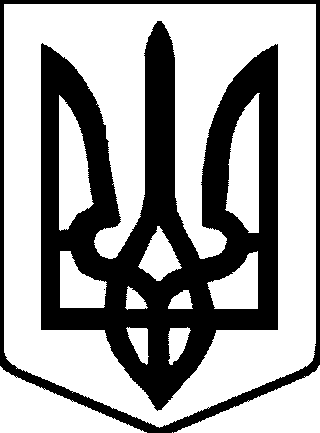 